∗ До інформаційної картки додається форма декларації Згідно з вимогами ISO 9001 Введено в дію з 05.07.2019р.Згідно з вимогами ISO 9001 Введено в дію з 05.07.2019р.Згідно з вимогами ISO 9001 Введено в дію з 05.07.2019р.Згідно з вимогами ISO 9001 Введено в дію з 05.07.2019р.Згідно з вимогами ISO 9001 Введено в дію з 05.07.2019р.А-27-02 Версія 03А-27-02 Версія 03А-27-02 Версія 03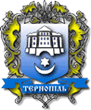 Тернопільської міської радиТернопільської міської радиТернопільської міської радиТернопільської міської радиТернопільської міської радиТернопільської міської радиТернопільської міської радиТернопільської міської радиІНФОРМАЦІЙНА КАРТКАРеєстрація декларація про готовність до експлуатації об'єкта, будівництво якого здійснено на підставі будівельного паспорта(об’єктів, розташованих в межах міста Тернополя)Відділ державного архітектурно-будівельного  контролю Тернопільської міської радиІНФОРМАЦІЙНА КАРТКАРеєстрація декларація про готовність до експлуатації об'єкта, будівництво якого здійснено на підставі будівельного паспорта(об’єктів, розташованих в межах міста Тернополя)Відділ державного архітектурно-будівельного  контролю Тернопільської міської радиІНФОРМАЦІЙНА КАРТКАРеєстрація декларація про готовність до експлуатації об'єкта, будівництво якого здійснено на підставі будівельного паспорта(об’єктів, розташованих в межах міста Тернополя)Відділ державного архітектурно-будівельного  контролю Тернопільської міської радиІНФОРМАЦІЙНА КАРТКАРеєстрація декларація про готовність до експлуатації об'єкта, будівництво якого здійснено на підставі будівельного паспорта(об’єктів, розташованих в межах міста Тернополя)Відділ державного архітектурно-будівельного  контролю Тернопільської міської радиІНФОРМАЦІЙНА КАРТКАРеєстрація декларація про готовність до експлуатації об'єкта, будівництво якого здійснено на підставі будівельного паспорта(об’єктів, розташованих в межах міста Тернополя)Відділ державного архітектурно-будівельного  контролю Тернопільської міської радиІНФОРМАЦІЙНА КАРТКАРеєстрація декларація про готовність до експлуатації об'єкта, будівництво якого здійснено на підставі будівельного паспорта(об’єктів, розташованих в межах міста Тернополя)Відділ державного архітектурно-будівельного  контролю Тернопільської міської радиІНФОРМАЦІЙНА КАРТКАРеєстрація декларація про готовність до експлуатації об'єкта, будівництво якого здійснено на підставі будівельного паспорта(об’єктів, розташованих в межах міста Тернополя)Відділ державного архітектурно-будівельного  контролю Тернопільської міської радиІНФОРМАЦІЙНА КАРТКАРеєстрація декларація про готовність до експлуатації об'єкта, будівництво якого здійснено на підставі будівельного паспорта(об’єктів, розташованих в межах міста Тернополя)Відділ державного архітектурно-будівельного  контролю Тернопільської міської радиОригінал: головний спеціаліст з питань управління якістю Копія: згідно з реєстром розсилки (Ф-01/П-СУЯ/01)Оригінал: головний спеціаліст з питань управління якістю Копія: згідно з реєстром розсилки (Ф-01/П-СУЯ/01)Оригінал: головний спеціаліст з питань управління якістю Копія: згідно з реєстром розсилки (Ф-01/П-СУЯ/01)Оригінал: головний спеціаліст з питань управління якістю Копія: згідно з реєстром розсилки (Ф-01/П-СУЯ/01)Оригінал: головний спеціаліст з питань управління якістю Копія: згідно з реєстром розсилки (Ф-01/П-СУЯ/01)Оригінал: головний спеціаліст з питань управління якістю Копія: згідно з реєстром розсилки (Ф-01/П-СУЯ/01)Оригінал: головний спеціаліст з питань управління якістю Копія: згідно з реєстром розсилки (Ф-01/П-СУЯ/01)Оригінал: головний спеціаліст з питань управління якістю Копія: згідно з реєстром розсилки (Ф-01/П-СУЯ/01)РОЗРОБИВ (відповідальна особа ВО за надання АП)РОЗРОБИВ (відповідальна особа ВО за надання АП)ПЕРЕВІРИВПЕРЕВІРИВПЕРЕВІРИВПЕРЕВІРИВЗАТВЕРДЖУЮЗАТВЕРДЖУЮНачальник відділу державного архітектурно-будівельного контролю_______ М.В.ГорішнийНачальник відділу державного архітектурно-будівельного контролю_______ М.В.ГорішнийЗаступник міського голови-Заступник міського голови-Заступник міського голови-УЯМіський голова________ С.В. НадалМіський голова________ С.В. НадалНачальник відділу державного архітектурно-будівельного контролю_______ М.В.ГорішнийНачальник відділу державного архітектурно-будівельного контролю_______ М.В.Горішнийкеруючий справами Уповноважений з питань С________І.С.Хімейчуккеруючий справами Уповноважений з питань С________І.С.Хімейчуккеруючий справами Уповноважений з питань С________І.С.ХімейчукУЯМіський голова________ С.В. НадалМіський голова________ С.В. Надал1.ЦНАП(місцезнаходження (адреса), режим роботи, довідковий телефон, адреса електронної пошти та веб-сайту)ЦНАП(місцезнаходження (адреса), режим роботи, довідковий телефон, адреса електронної пошти та веб-сайту)ЦНАП(місцезнаходження (адреса), режим роботи, довідковий телефон, адреса електронної пошти та веб-сайту)Відділ «Центр надання адміністративних послуг в місті Тернополі» вул. Князя Острозького, 6,  1 поверх Графік прийому громадян:понеділок, середа, четвер – з 9.00 до 16.00; п’ятниця – з 8.00 до 15.00; вівторок – з 11.00 до 20.00; субота – з 8.00 до 15.00. Електронна пошта: cnapternopil@meta.ua тел.40-41-92.Сайт ЦНАП: www.rada.te.ua/tsnap/Відділ «Центр надання адміністративних послуг в місті Тернополі» вул. Князя Острозького, 6,  1 поверх Графік прийому громадян:понеділок, середа, четвер – з 9.00 до 16.00; п’ятниця – з 8.00 до 15.00; вівторок – з 11.00 до 20.00; субота – з 8.00 до 15.00. Електронна пошта: cnapternopil@meta.ua тел.40-41-92.Сайт ЦНАП: www.rada.te.ua/tsnap/Відділ «Центр надання адміністративних послуг в місті Тернополі» вул. Князя Острозького, 6,  1 поверх Графік прийому громадян:понеділок, середа, четвер – з 9.00 до 16.00; п’ятниця – з 8.00 до 15.00; вівторок – з 11.00 до 20.00; субота – з 8.00 до 15.00. Електронна пошта: cnapternopil@meta.ua тел.40-41-92.Сайт ЦНАП: www.rada.te.ua/tsnap/Відділ «Центр надання адміністративних послуг в місті Тернополі» вул. Князя Острозького, 6,  1 поверх Графік прийому громадян:понеділок, середа, четвер – з 9.00 до 16.00; п’ятниця – з 8.00 до 15.00; вівторок – з 11.00 до 20.00; субота – з 8.00 до 15.00. Електронна пошта: cnapternopil@meta.ua тел.40-41-92.Сайт ЦНАП: www.rada.te.ua/tsnap/Відділ «Центр надання адміністративних послуг в місті Тернополі» вул. Князя Острозького, 6,  1 поверх Графік прийому громадян:понеділок, середа, четвер – з 9.00 до 16.00; п’ятниця – з 8.00 до 15.00; вівторок – з 11.00 до 20.00; субота – з 8.00 до 15.00. Електронна пошта: cnapternopil@meta.ua тел.40-41-92.Сайт ЦНАП: www.rada.te.ua/tsnap/2.Вичерпний перелік документів, необхідних для отримання адміністративної послуги, що передбачені законом, та вимоги до нихВичерпний перелік документів, необхідних для отримання адміністративної послуги, що передбачені законом, та вимоги до нихВичерпний перелік документів, необхідних для отримання адміністративної послуги, що передбачені законом, та вимоги до нихОдин примірник декларації про готовність до експлуатації об’єкта, будівництво якого здійснено на підставі будівельного паспорта за формою встановленого зразка           Один примірник декларації про готовність до експлуатації об’єкта, будівництво якого здійснено на підставі будівельного паспорта за формою встановленого зразка           Один примірник декларації про готовність до експлуатації об’єкта, будівництво якого здійснено на підставі будівельного паспорта за формою встановленого зразка           Один примірник декларації про готовність до експлуатації об’єкта, будівництво якого здійснено на підставі будівельного паспорта за формою встановленого зразка           Один примірник декларації про готовність до експлуатації об’єкта, будівництво якого здійснено на підставі будівельного паспорта за формою встановленого зразка           3.Порядок та спосіб подання документів, необхідних для отримання адміністративної послугиПорядок та спосіб подання документів, необхідних для отримання адміністративної послугиПорядок та спосіб подання документів, необхідних для отримання адміністративної послугиПодається особисто замовником (його уповноваженою особою) або надсилається рекомендованим листом з описом вкладення чи через електронний кабінетПодається особисто замовником (його уповноваженою особою) або надсилається рекомендованим листом з описом вкладення чи через електронний кабінетПодається особисто замовником (його уповноваженою особою) або надсилається рекомендованим листом з описом вкладення чи через електронний кабінетПодається особисто замовником (його уповноваженою особою) або надсилається рекомендованим листом з описом вкладення чи через електронний кабінетПодається особисто замовником (його уповноваженою особою) або надсилається рекомендованим листом з описом вкладення чи через електронний кабінет4.Платність (безоплатність) адміністративної послуги, розмір та порядок внесення плати (адміністративного збору) за платну адміністративної послуги; розрахунковий рахунок для внесення платиБезкоштовно5.Строк надання адміністративної послугиДесять робочих днів з дня надходження декларації6.Результат надання адміністративної послуги1.Реєстрація декларації про готовність об’єкта до експлуатації та внесення даних  до єдиного реєстру документів, що дають право на виконання підготовчих та будівельних робіт і засвідчують прийняття в експлуатацію закінчених будівництвом об’єктів, відомостей про повернення на доопрацювання, відмову у видачі, скасування та анулювання зазначених документів2.Повернення декларації замовнику (уповноваженій особі) з письмовим обґрунтуванням причин повернення 7.Спосіб і місце отримання відповіді (результату адміністративної послуги)Інформація щодо зареєстрованої декларації про готовність до експлуатації об'єкта, будівництво якого здійснено на підставі будівельного паспорта розміщується на офіційному сайті Держархбудінспекції України у розділі «Дозвільні документи» в єдиному реєстрі документів, що дають право на виконання підготовчих та будівельних робіт і засвідчують прийняття в експлуатацію закінчених будівництвом об’єктів, відомостей про повернення на доопрацювання, відмову у видачі, скасування та анулювання зазначених документів.8.Перелік підстав для відмови в наданні адміністративної послугиПодання чи оформлення декларації з порушенням встановлених вимог.9.Акти законодавства, що регулюють порядок та умови надання адміністративної послуги (пункти, статті, розділи тощо, назва та реквізити законодавчих актів)Ст. 39 Закону України «Про регулювання містобудівної діяльності», Пункт 3 Порядку прийняття в експлуатацію закінчених будівництвом об’єктів, затвердженого постановою Кабінету Міністрів України від 13.04.2011 р. №461 «Питання прийняття в експлуатацію закінчених будівництвом об’єктів» 10.Адреса та режим роботи виконавчого органу міської ради, що надає адміністративну послугуВідділ державного архітектурно-будівельного контролю бульв. Тараса Шевченка,1; 3-й поверх, каб.33 режим роботи:Понеділок – четвер: 8:00 – 17:15П’ятниця: 8:00 – 16:00 Перерва: 13:00 – 14:00тел./факс.52-33-23, 52-32-83; електронна пошта: dabktmr@gmail.com11.ПриміткаКожна сторінка декларації підписується керівником замовника та засвідчується за наявності печаткою замовника (для юридичної особи) або підписується замовником (для фізичної особи).